«СОГЛАСОВАНО»                                                     «УТВЕРЖДАЮ»Начальник Департамента образования                                    ЗаведующийАдминистрации Тазовского района                     МКДОУ детский сад «Звёздочка»__________________   _________В.А.Мамедова«____»_______________2019г                                         Приказ № __ о/д  от _________                                                        « ПРИНЯТО»                    Решением педагогического                        совета № 1 от __ августа 2019гГОДОВОЙ ПЛАННА 2019 – 2020 УЧЕБНЫЙ ГОДМУНИЦИПАЛЬНОЕ КАЗЁННОЕ ДОШКОЛЬНОЕ ОБРАЗОВАТЕЛЬНОЕ УЧРЕЖДЕНИЕ ДЕТСКИЙ САД «ЗВЁЗДОЧКА» 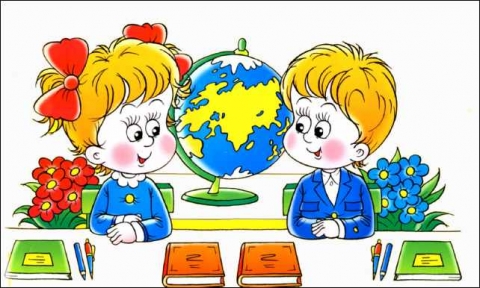 С. АНТИПАЮТА1. Анализ работы за 2018 -2019 учебный год.Основные  сведения об учреждении, характеристика материальной базы.МКДОУ детский сад «Звёздочка» является малокомплектным детским садом, размещенным в 2-х зданиях, расположенных в разных концах поселка на расстоянии около 3-х км. В детском саду функционируют 5групп. В своей деятельности детский сад руководствуется законодательством Российской Федерации, в том числе Законом Российской Федерации «Об образовании», законом Ямало-Ненецкого автономного округа «Об образовании в Ямало-Ненецком автономном округе», законами Ямало-Ненецкого автономного округа и иными нормативными правовыми актами органов государственной власти Ямало-Ненецкого автономного округа, муниципальными правовыми актами органов местного самоуправления муниципального образования Тазовский район, решениями органов управления образованием всех уровней, договором об образовании, заключаемым между Учреждением и родителями (законными представителями), Уставом и локальными актами Учреждения.В соответствии с Уставом, в Учреждении принимаются, издаются и изданы следующие локальные акты:Приказы заведующего МКДОУ детский сад «Звёздочка»;Штатное расписание МКДОУ детский сад «Звёздочка»;Бюджетная смета МКДОУ детский сад «Звёздочка»;Положение об оплате труда;Положение о фонде надбавок и доплат;Положение о комиссии по распределению фонда надбавок и доплат;Положение о Родительском собрании; Положение о Родительском комитете; Положение об Общем собрании; Положение о Совете педагогов;Положение об Управляющем совете; Положение о порядке приёма детей;  Положение о противодействии коррупции;Положение о контрольно-пропускном режиме;Положение о работе с персональными данными;Положение об аттестации педагогических работников, с целью подтверждения соответствия занимаемой должности;Положение о рабочей программе педагога;Положение о публичном докладе;Положение о проведении мониторинга;Положение о контрольной деятельности;Положение о кочевой группе кратковременного пребывания;Порядок уведомления о фактах обращения в целях склонения работников Муниципального казённого дошкольного образовательного учреждения детский сад «Звёздочка» к совершению коррупционных правонарушений; Должностные инструкции работников;Номенклатура дел МКДОУ.В 2019 году   разработан и утвержден новый Коллективный договор, Учреждение работает 5 дней в неделю с 7.30 до 19.30 часов (предпраздничные дни с 7.30 до 18.30 часов), кроме субботы, воскресенья и праздничных дней.Пребывание детей в  Учреждении 12 часов в день.В 2018 – 2019 учебном году в учреждении функционировали следующие группы:Младшая разновозрастная №1 – дети 3-6 лет – 23 воспитанника;Младшая разновозрастная №2 – дети 3-6 лет – 22 воспитанника;Старшая разновозрастная №1 – дети 4-6 лет – 23 воспитанника;Старшая разновозрастная №2 – дети 4-6 лет – 23 воспитанника;Подготовительная к школе группа – дети 6-7 лет – 21 воспитанник.Основную часть  воспитанников составляют дети коренной национальности  -  102 человека.Воспитательно-образовательный процесс в нашем ДОУ проводится в приспособленных зданиях. Корпус № 1 – это часть помещения спального корпуса школы-интерната, корпус № 2 – приспособленное здание, собранное из балков. Из всех видов благоустройств имеется централизованное отопление, электроснабжение, водопровод.В детском саду нет специальных помещений для работы с детьми и условий для организации прогулок.Несмотря на это, сотрудники  детского сада стараются создать благоприятную развивающую среду и обеспечить её соответствие для пребывания в группе детей нескольких возрастов.  Для того чтобы развивающая среда разновозрастных групп нашего детского сада  соответствовала современным требованиям, мы в первую очередь предусмотрели многофункциональное использование групповых комнат. При построении развивающей среды особое внимание уделяется соблюдению принципа комплексирования и гибкого зонирования. Дети в группе имеют возможность одновременно заниматься разными видами деятельности. В группах созданы условия для занятия физкультурой, изобразительным творчеством, музыкой, театральной деятельностью, развивающими, настольными и сюжетно-ролевыми играми. Обеспеченность педагогическими кадрами. МКДОУ детский сад «Звёздочка» всего работают 41 человек. Педагогический коллектив ДОУ насчитывает 10 педагогов.За 2018-2019 год педагогические работники прошли аттестацию и получили:− первую квалификационную категорию – 1 воспитатель.Курсы повышения квалификации в 2018-2019 году прошли 9 работников детского сада.Один педагог прошел профессиональную переподготовку «Педагог-психолог в дошкольном образовании»Характеристика педагогического состава по стажу4 педагога имеют стаж работы  до 3х лет, от 3-х до 5 лет – 2 педагог, 2 педагога – от 5 до 10 лет, от 10 до 20 лет – 0, 3 педагога – свыше 20 лет.Характеристика педагогического состава по уровню образования В настоящее время пять педагогов имеют высшее педагогическое образование. Среднее профессиональное образование имеют пять педагогов. Характеристика педагогического состава по возрасту  Квалификационная характеристика педагогического состава2 педагог имеет высшую квалификационную категорию. 5 педагогов имеют  1-ю квалификационную категорию. 3 педагога имеют соответствие занимаемой должности Анализ педагогического состава ДОУ позволяет сделать вывод о том, что педагогический коллектив имеет достаточный уровень педагогической культуры, стабильный, работоспособный. Достаточный профессиональный уровень педагогов позволяет решать задачи воспитания и развития каждого ребенка.В 2018-2019 учебном году воспитанники и педагоги ДОУ имели возможность реализовать свой творческий потенциал в различных конкурсах, викторинах,  олимпиадах и др. мероприятиях.   1.3.Результаты деятельности ДОУ в 2017 – 2018учебном году.Одной из основных задач ДОУ является обеспечение сохранения и укрепления здоровья детей.По состоянию здоровья дети детского сада распределяются по нескольким группам здоровья.Эта информация учитывается воспитателями  при осуществлении индивидуального подхода и проведении всей работы по физическому воспитанию: - назначение двигательного режима;        -определение величины двигательной нагрузки;
        -проведение закаливающих мероприятий.                  Распределение детей по группам здоровья2017-2018 учебный год                         2018-2019 учебный годПроводя сравнительный анализ распределения детей по группам здоровья за 2 года, надо отметить, что в этом году уменьшилось количество детей с 1й и 3й группой здоровья, с первой группой здоровья не стало детей 3 года, 5 лет. С третей группой здоровья не стало 3года, 4 года, 5 лет. Увеличилась 2 группа здоровья 4 года, 5 лет, 6 лет.   В ДОУ регулярно проводится сезонная профилактика простудных заболеваний, во время которой дети ежедневно получают поливитамины, свежий лук, чеснок. Кроме этого проводится аэрофитотерапия. В связи с передачей медицинских работников из штатов детского сада в здравоохранение появились некоторые сложности. Если в прошлые годы многие профилактические мероприятия мы проводили под наблюдением медсестры, то теперь воспитатели всё проводят самостоятельно.Все дети ежегодно проходят медицинский осмотр врачей-специалистов, приезжающих к нам с райцентра пгт Тазовский.                                      Врачами осмотреноС целью изучения процесса достижения детьми  планируемых итоговых результатов освоения образовательной программы проводится мониторинг.Мониторинг проводится в рамках педагогической диагностики (оценки индивидуального развития детей дошкольного возраста, связанной с оценкой эффективности педагогических действий и лежащей в основе их дальнейшего планирования).Педагогическая диагностика проводится в ходе наблюдений заактивностью детей в спонтанной и специально организованной деятельности по пяти образовательным областям. Результаты педагогической диагностики используются исключительно для решения следующих образовательных задач:1) индивидуализации образования (в том числе поддержки ребенка, построения его образовательной траектории);2) оптимизации работы с группой детей.Периодичность мониторинга – два  раза в год.В начале учебного года по результатам мониторинга определяется зона образовательных потребностей каждого воспитанника: высокому уровню соответствует зона повышенных образовательных потребностей, среднему уровню – зона базовых образовательных потребностей и низкому – зона риска. Соответственно осуществляется планирование образовательного процесса на основе интегрирования образовательных областей с учетом его индивидуализации.В конце учебного года делаются выводы о степени удовлетворения образовательных потребностей детей и о достижении положительной динамики самих образовательных потребностей.                                  Сводная таблица мониторинга                     освоения содержания образовательной программы                               на конец 2018 – 2019 учебного года (в %)       Условные обозначения к таблице:В – высокий уровень освоения содержания образовательной программыС – средний уровень освоения содержания образовательной программы Н – низкий уровень освоения содержания образовательной программыПредставленные таблица и диаграмма позволяют сделать вывод, что уровень освоения содержания образовательной программы в основном высокий и средний, причём высокий уровень в последние годы преобладает над средним. Низкий уровень развития в этом году не показал ни один ребёнок.Основная часть выпускников обладает навыками учебной деятельности, активны на занятиях, имеют хороший словарный запас, развито логическое мышление, умеют слушать и слышать, принимают учебную задачу, владеют навыками самоконтроля и оценки своей деятельности. У детей имеется необходимый объём знаний, отвечающий требованиям программы «От рождения до школы».                            1.4. Анализ методической работыВ 2018-2019  учебном году перед коллективом стояли следующие задачи: 1. Формирование познавательных интересов дошкольников посредством развивающих математических игр  и создания  развивающей предметно-пространственной среды  по ФЭМП в соответствии с ФГОС ДО.2. Систематизация работы педагогов по использованию в учебно - воспитательном процессе здоровьесберегающих технологий3.Совершенствование  профессионального мастерства педагогических кадров в применении информационно-коммуникативных технологий.Для решения первостепенных задач в ДОУ проводилась систематическая планомерная работа. Эти задачи стояли на постоянном контроле и обсуждались на педагогических советах, родительских собраниях, общих собраниях коллектива. Они нашли свое отражение в темах по самообразованию педагогов, в педагогических консультациях, тренингах. По ним проводились открытые просмотры педагогической деятельности.На педсовете 31.08.2018 г по теме: «Утверждение нормативно-правовых документов, регламентирующих деятельность ДОУ» обсуждались следующие вопросы:1.	Готовность детского сада к новому учебному году 2.	Задачи работы педагогического коллектива в 2018-2019 учебном году.3.	Утверждение нормативно-правовых документов, регламентирующих деятельность ДОУ.         Целью декабрьского педсовета «Современные подходы к организации формирования математических представлений дошкольников в соответствии с требованиями ФГОС ДО» было совершенствование работы в детском саду по формированию математических представлений дошкольников в соответствии с требованиями ФГОС ДО          В феврале проведён педсовет «Формирование ценностного отношения к здоровому образу жизни через реализацию здоровьесберегающих технологий.».         Цель: Систематизация знаний педагогов об оздоровлении детей дошкольного возраста, пропаганда здорового образа жизни среди сотрудников ДОУ..Решение педсовета:В целях совершенствования условий для оздоровления детей в группах пополнить физкультурно-спортивное оборудование.Подготовить консультации для родителей  по пропаганде здорового образа жизни. Разместить консультации на сайте детского сада.На майском педсовете педагоги обсуждали итоги работы в 2018 – 2019 учебном году.Решение педсовета: Работу детского сада в 2018 – 2019 учебном году признать удовлетворительной. Пополнить библиотеку детской литературы. Результаты мониторинга достижения планируемых результатов Основной образовательной программы детьми МКДОУ детский сад «Звёздочка» в 2018  - 2019 учебном году признать удовлетворительными. В 2019– 2020 году совершенствовать работу по самостоятельной и совместной деятельности педагога и детей в образовательной области «Речевое развитие».В течение года с педагогами проведены консультации:ИКТ технология в воспитательно-образовательной деятельностиОрганизация предметно-пространственной математической мини среды в группах Развитие логического мышления детей дошкольного возраста посредством логико-математических игрМатематические игры как средство развития мыслительных операций у детей дошкольного возрастаРазвивающая педагогика оздоровления дошкольниковПедагоги детского сада регулярно проводят педагогический всеобуч для младших воспитателей. Так, в этом учебном году для младших воспитателей проведены консультации:Санэпидрежим в ДОУСистема закаливания в ДОУФормирование культуры взаимоотношений у детей дошкольного возраста1.5. Финансово-хозяйственная деятельностьРаспределение объема средств организации по источникам их получения в 2018 годуКод по ОКЕИ: тысяча рублей – 384 (с одним десятичным знаком)Расходы организации в 2018 годуКод по ОКЕИ: тысячи рублей – 384 (с одним десятичным знаком)В 2018-2019 учебном году была продолжена работа по укреплению материально-технической базы и обогащению предметно-развивающей среды на современном уровне. Материально – техническая база ДОУ соответствует правилам ПБ, санитарным правилам и нормам по устройству, содержанию ДОУ, соответствует требованиям ТБ.В рамках подготовки к 2018 – 2019 учебному году в корпусе №1 (часть спального корпуса школы-интерната) проведён очередной капитальный ремонт, во втором корпусе детского сада проведён текущий ремонт: подкрашены стены в коридорах и группах, входные двери, пороги, плинтуса, побелены потолки.В 2018 - 2019 учебном году  значительно пополнился  библиотечный фонд: были закуплены новые методические пособия, диски и детская литература.В детском саду дети практически полностью обеспечены канцелярскими принадлежностями, игрушками и игровыми пособиями в соответствии с ФГОС.В 2018– 2019 учебном году в детском саду регулярно, как и каждый год, проводились все необходимые плановые и внеплановые инструктажи по охране труда, пожарной безопасности и др.          1.6. Заключение. Перспективы и планы развития. В 2018-2019  учебном году перед коллективом стояли следующие задачи:1. Формирование познавательных интересов дошкольников посредством развивающих математических игр  и создания  развивающей предметно-пространственной среды  по ФЭМП в соответствии с ФГОС ДО.2. Систематизация работы педагогов по использованию в учебно - воспитательном процессе здоровьесберегающих технологий3. Совершенствование  профессионального мастерства педагогических кадров в применении информационно-коммуникативных технологий.Для решения первостепенных задач в ДОУ проводилась систематическая планомерная работа. Эти задачи стояли на постоянном контроле и обсуждались на педагогических советах, родительских собраниях, общих собраниях коллектива. Они нашли свое отражение в темах по самообразованию педагогов, в педагогических консультациях, тренингах. По ним проводились открытые просмотры педагогической деятельности.Исходя из вышесказанного, можно сделать вывод, что в 2018-2019 учебном году педагогический коллектив и весь персонал детского сада в целом проделал неплохую работу. Считаем, что в 2019-2020 учебном году работа коллектива должна быть направлена на создание организационно-методические условия для реализации Федеральных Государственных Стандартов, по средствам изменения предметно-развивающей среды, наработки планирующей и регламентирующей документации, лежащей в основе осуществления воспитательно-образовательного процесса в МКДОУ.Для этого определены следующие задачи: Совершенствование работы по речевому развитию посредством внедрения инновационных методов формирования коммуникативных навыков дошкольников. Совершенствовать подходы к выбору оптимальных педагогических форм, средств и методов в  воспитании у дошкольников нравственно-патриотических чувств, приобщение дошкольников к истории, быту, культуре, традициям народов России.2. План работына 2019-2020 учебный год.Годовой план МКДОУ детский сад «Звёздочка» составлен в соответствии сФедеральным законом «Об образовании в Российской Федерации» (от 29.12.2012 года №273-ФЗ)Федеральным государственным образовательным стандартом дошкольного образования (приказ Министерства образования и науки РФ от 17 октября 2013 г. №1155)Санитарно - эпидемиологическими требованиями к уставу, содержанию и организации режима работы ДОУ (СанПиН 2.4.1 3049-13)Примерной общеобразовательной программой «От рождения до школы» под редакцией Н.Е. Вераксы, Т.С. Комаровой, М.А. Васильевой.Цель: Создание благоприятных условий для полноценного проживания ребенком дошкольного детства, формирование основ базовой культуры личности, всестороннее развитие психических и физических качеств в соответствии с возрастными и индивидуальными особенностями, подготовки к жизни в обществе, к обучению в школе, обеспечение безопасности жизнедеятельности дошкольника. Задачи:Совершенствование работы по речевому развитию посредством внедрения инновационных методов формирования коммуникативных навыков дошкольников. Систематизация работы по патриотическому воспитанию дошкольников.                                             2.1. Комплектование групп.2.2. Охрана и укрепление здоровья воспитанников.2.3. Организационно-педагогическая работа.                                                2.4. Контрольвоспитательно-образовательного процесса.Тематический контроль.2.4.2.Различные виды контроля.ПК – предупредительный контроль; ОП – оперативный контроль; ТК – текущий контроль.                                           2.5. Работа с родителями.2.7. Административно-хозяйственная работа.Уровень мероприятийУровень мероприятийУровень мероприятийУровень мероприятий  Районный   Районный      Региональный     Всероссийский      международный Приняли участие27 детей1 место -32 место -43 место -3Участие -17Приняли участие27 детей1 место -32 место -43 место -3Участие -17Приняли участие 5 детей1 место-2Участие -3 Приняли участие17 детей1 мест-102 место-63 место-1                                                 Участие педагогов                                                  Участие педагогов                                                  Участие педагогов                                                  Участие педагогов 1 место-62 место-23 место-1Лауреат-11 место-62 место-23 место-1Лауреат-11 место -23 место -2Свидетельство-1 Благодарственное письмо-1Диплом -1Диплом I степени-1   СпециалистыПодлежало     осмотру  Осмотрено    %     Выявлено с    патологией    %Педиатр110/100110/100  1003/32Окулист51/4635/34  1003/35Отоларинголог51/4651/46  1003/25Стоматолог      110/100      110/100  100108/9998Хирург51/4651/46  1006/611Дерматолог-----Фтизиатр     110/100     110/100    100--Невропатолог51/4651/46    1001/11Логопед     112/10294/88   8471/6863                                            ГруппаОбразовательная область II младшие подгруппы (20 детей) II младшие подгруппы (20 детей)Средние подгруппы   (24 ребенка)Средние подгруппы   (24 ребенка)Старшие подгруппы     (31ребенк)Старшие подгруппы     (31ребенк)Подготовительная группа   (37детей)Подготовительная группа   (37детей)Общий % по д/садуОбщий % по д/садуВСВСВСВСВС1Социально-коммуникативное развитие536554467030643659412Физическое развитие-10033676139475350503Познавательное развитие158558425842623852484Речевое развитие-10042585545703047535Художественно-эстетическое развитие257540604555762450506Вариативная часть27735446505035655149Итого:70306436505065355545Наименование показателей№ строкиФактически123Объем средств организации – всего (сумма строк 02, 06)0139 065,00в том числе:бюджетные средства – всего (сумма строк 03-05)0239 065,00в том числе бюджета:федерального03субъекта Российской Федерации0414 864,5местного0524 200,5внебюджетные средства (сумма строк 07, 08, 10-12)06в том числе средства:организации07населения08из них родительская плата09внебюджетных фондов10иностранных источников11другие внебюджетные средства12Наименование показателей№ строкиФактически123Расходы организации – всего (сумма строк 02, 04-11)0136 694,8в том числе:оплата труда0218 623,4из нее:педагогического персонала(без совместителей)037 995,4начисления на оплату труда045 624,3питание052 054,7услуги связи0661,3транспортные услуги07коммунальные услуги082 208,1арендная плата за пользование имуществом09услуги по содержанию имущества102 914,7прочие затраты111 695,4Иные расходы121 485,2Инвестиции, направленные на приобретение основных фондов131 081,2Увеличение стоимости материальных запасов14946,5Возрастная группаФ.И.О. педагогаКвалификационная категорияМл. воспитателиМладшая разновозрастная № 1Минигулова И.В. (первая категория)Лонгортова Р.В. (без категории)Ядне О.ХМладшая разновозрастная № 2Алякина Е.А. (первая категория)Яр Е.П. (высшая категория)Салиндер С.Х.Старшая разновозрастная № 2Ядне Н.Т. (первая категория)Лапсуй М.С. (без категории)Аседа В.Х.Старшая разновозрастная № 1Тогой В.П. (первая категория)Яр М.С. (без категории)Лапсуй Ю.М.Подготовительная группаМедведева Е.Н. (первая категория)Зокирова М.Б. (без категории)Лапсуй С.Н.№ п/п№ п/п№ п/пСодержание деятельностиСрокСрокОтветственныйОтветственный11123344Система рационального питанияСистема рационального питанияСистема рационального питанияСистема рационального питанияСистема рационального питанияСистема рационального питанияСистема рационального питанияСистема рационального питания1.2.3.4.5.6.7.1.2.3.4.5.6.7.1.2.3.4.5.6.7.Отчет о соблюдении натуральных норм расходования продуктов.Отчет об обеспеченности д/с продуктами.Организация питания в группах.Соблюдение сроков употребления продуктов питания.Технология и качество приготовления пищи.Витаминизация третьих блюд витамином С.Дополнительные полдники (соки, фрукты).ЕжемесячноЕженедельноЕжедневноЕженедельноЕжедневноПо 10 дней каждого месяцаЕжедневноЕжемесячноЕженедельноЕжедневноЕженедельноЕжедневноПо 10 дней каждого месяцаЕжедневноМ/сестраКладовщикВоспитателиКладовщикМ/сестраПоварМ/сестраМ/сестраМ/сестраКладовщикВоспитателиКладовщикМ/сестраПоварМ/сестраМ/сестраСезонная профилактика простудных заболеванийСезонная профилактика простудных заболеванийСезонная профилактика простудных заболеванийСезонная профилактика простудных заболеванийСезонная профилактика простудных заболеванийСезонная профилактика простудных заболеванийСезонная профилактика простудных заболеванийСезонная профилактика простудных заболеваний123123123ПоливитаминыАскорбиновая кислотаАэрофитотерапияВ течение годаВ период  острой заболеваемостиВ течение годаВ период  острой заболеваемостиМ/сестраМ/сестраМ/сестра М/сестраМ/сестраМ/сестра Лечебно-оздоровительная профилактикаЛечебно-оздоровительная профилактикаЛечебно-оздоровительная профилактикаЛечебно-оздоровительная профилактикаЛечебно-оздоровительная профилактикаЛечебно-оздоровительная профилактикаЛечебно-оздоровительная профилактикаЛечебно-оздоровительная профилактика1234Осмотр вновь поступивших в ДОУ детей.Периодический осмотр детей на чесотку и педикулезАнтропометрические измерения.Профилактические прививкиОсмотр вновь поступивших в ДОУ детей.Периодический осмотр детей на чесотку и педикулезАнтропометрические измерения.Профилактические прививкиОсмотр вновь поступивших в ДОУ детей.Периодический осмотр детей на чесотку и педикулезАнтропометрические измерения.Профилактические прививкиСентябрьВ течение года1 раз в кварталПо плануСентябрьВ течение года1 раз в кварталПо плануМ/сестраМ/сестраМ/сестраМ/сестраМ/сестраМ/сестраМ/сестраМ/сестраСпециальные закаливающие процедурыСпециальные закаливающие процедурыСпециальные закаливающие процедурыСпециальные закаливающие процедурыСпециальные закаливающие процедурыСпециальные закаливающие процедурыСпециальные закаливающие процедурыСпециальные закаливающие процедуры123123123Воздушные ванны (гимнастика и физзанятия в облегченной форме)Обширное умывание лица, рук, шеиСквозное проветривание.ЕжедневноЕжедневноЕжедневноЕжедневноЕжедневноЕжедневноВоспитателиВоспитатели,младшие воспитатели группВоспитателиВоспитатели,младшие воспитатели группОздоровительные мероприятия в режиме дня (согласно образовательной программе)Оздоровительные мероприятия в режиме дня (согласно образовательной программе)Оздоровительные мероприятия в режиме дня (согласно образовательной программе)Оздоровительные мероприятия в режиме дня (согласно образовательной программе)Оздоровительные мероприятия в режиме дня (согласно образовательной программе)Оздоровительные мероприятия в режиме дня (согласно образовательной программе)Оздоровительные мероприятия в режиме дня (согласно образовательной программе)Оздоровительные мероприятия в режиме дня (согласно образовательной программе)№ п/п№ п/пСодержание деятельностиСрокОтветственный11234Советы педагоговСоветы педагоговСоветы педагоговСоветы педагоговСоветы педагогов1.2.3.4.1.2.3.4.Организация образовательного процесса в ДОУ в соответствии с ФГОС. Утверждение нормативно-правовых документов.«Особенности современных форм и методов работы по развитию речи дошкольников»«Современные подходы к организации нравственно-патриотического воспитания дошкольников» «Подведём итоги. Анализ работы за 2019-2020 уч. год»СентябрьДекабрьФевральМайЗаведующий Старший воспитательЗаведующий Старший воспитательЗаведующий Старший воспитательЗаведующий Старший воспитательКонсультации для воспитателейКонсультации для воспитателейКонсультации для воспитателейКонсультации для воспитателейКонсультации для воспитателей1.2.3.4.5.1.2.3.4.5.«Влияние взрослого на речевое развитие ребенка»«Инновационный подход к планированию образовательного процесса в детском саду»«Методы и приемы активизации внимания детей»«Современные взаимодействия проблемы ДОУ и семьи» «Как знакомить дошкольников с историческим прошлым России»СентябрьОктябрьДекабрьЯнварьМартУчитель-логопедСтарший воспитательПедагог-психологСоциальный –педагог Старший воспитательПедагогический всеобуч для младших воспитателейПедагогический всеобуч для младших воспитателейПедагогический всеобуч для младших воспитателейПедагогический всеобуч для младших воспитателейПедагогический всеобуч для младших воспитателей1.2.3.«Режим дня ребенка в детском саду»«Значение гигиены»«Витамины в детском питании. Содержание витаминов в основных продуктах. Содержание йода в продуктах питания»«Режим дня ребенка в детском саду»«Значение гигиены»«Витамины в детском питании. Содержание витаминов в основных продуктах. Содержание йода в продуктах питания»СентябрьНоябрьФевральМинигулова И.В.Медсестра Медсестра Открытые просмотры педагогической деятельностиОткрытые просмотры педагогической деятельностиОткрытые просмотры педагогической деятельностиОткрытые просмотры педагогической деятельностиОткрытые просмотры педагогической деятельности1.2.3.1.2.3.Организованная образовательная деятельность. Речевое развитие. Обучение детей рассказыванию. Старшие разновозрастные группы. Совместная деятельность педагога и детей. Организация сюжетно-ролевой игры. Младшие разновозрастные группы.Организованная образовательная деятельность. День Победы. Подготовительная группа.НоябрьМартМайСт.воспитатель, воспитатели группСт.воспитатель, воспитатели группСт.воспитатель, воспитатели группСмотры-конкурсы, выставкиСмотры-конкурсы, выставкиСмотры-конкурсы, выставкиСмотры-конкурсы, выставкиСмотры-конкурсы, выставки1.2.3.4.5.6. 7.8.9.10.1.2.3.4.5.6. 7.8.9.10.Смотр к началу нового учебного года «Создание комфортных условий для полноценного развития детей»Выставка рисунков «Наши воспитатели»Смотр - конкурс«Лучший речевой центр» Конкурс изделий декоративно-прикладного творчества «Мой ЯМАЛ» (реализация регионального компонента)Конкурс «Оформление групп к Новому году»Выставка  поделок  « Мастерская Деда Мороза».Выставка рисунков и поделок «Наши защитники»Выставка рисунков «Моя любимая мама и бабушка»Выставка  рисунков и поделок «День  Победы глазами детей».Активное участие в районных, региональных, российских конкурсах.Сентябрь Сентябрь НоябрьДекабрьДекабрьДекабрьФевральМартМайВ течение годаВоспитатели Старший воспитатель Воспитатели Старший воспитательСт.воспитательВоспитателиУчитель-логопедВоспитатели  Старший воспитательВоспитатели  Старший воспитательВоспитатели  Старший воспитательВоспитатели  Старший воспитательВоспитателиСтарший воспитатель Воспитатель Старший воспитательСтарший воспитательСеминарыСеминарыСеминарыСеминарыСеминары1.2.1.2.Семинар «Развитие речи детей дошкольного возраста»Семинар-практикум «Особенности нравственно-патриотического воспитания детей дошкольного возраста»ОктябрьЯнварьСт.воспитательУчитель-логопедСтарший воспитательАттестация педагоговАттестация педагоговАттестация педагоговАттестация педагоговАттестация педагогов11Аттестация на 1 квалификационную категорию.НоябрьЯр М.С.№Содержание                         Цель СрокОтветственные 1.Речевое развитие  дошкольников в условиях  ДОУ.Определение состояния речевой среды в ДОУ и развития речи дошкольниковОктябрьЗаведующий ДОУСтарший воспитатель2.Организация работы по нравственно-патриотическому воспитанию дошкольников. Определение уровня качества организации воспитательно-образовательной работы по  нравственно-патриотическому воспитанию дошкольниковФевральЗаведующий ДОУСтарший воспитательТема  контроля Вид Мероприятия Срок Ответственные 1.Качество оформления документации воспитателяПКПроверка личных дел воспитанников, табелей, сведений о родителяхСентябрь  Старший воспитатель2.Соблюдение учебной нагрузки, гигиенических  и педагогических нормПКПосещение НОДВ течение годаСтарший воспитатель3.Соблюдение режима дня, режима двигательной активности.  ТКПосещение групп, просмотр режимных моментовВ течение годаСтарший воспитатель,медсестра4.Анализ предметно-пространственной среды по речевому развитию    ПКПосещение групп. ОктябрьСтарший воспитатель 5.Содержание познавательно-математической деятельности в режиме дняОК  Просмотр режимных моментов. Анализ календарных плановНоябрь Заведующий, старший воспитатель 6.Анализ планов воспитательно-образовательной работыПКПроверка планов воспитательно-образовательной работы. Обсуждение календарного планирования. Ежемесячно Старший воспитатель7.Анализ проведения  совместной деятельности воспитателя с детьмиТКПосещение групп в течение дня.В течение годаСтарший воспитатель № п/пСодержание деятельностиСрокОтветственныйРодительские собрания, консультации, конкурсы Родительские собрания, консультации, конкурсы Родительские собрания, консультации, конкурсы Родительские собрания, консультации, конкурсы 1.2.3.4. 5.6.7.8.9.10.11.12.13.14.15.16.17.18.Оформление информационных стендов в группах детского сада. Уголок здоровья.Общие родительские собранияАнкетирование «Давайте познакомимся»Групповые родительские собрания по плану воспитателейКонсультация «Артикуляционная гимнастика дома»Консультация «Роль отца в воспитании ребенка»Анкетирование «Ваши представления о подготовке к школе»Конкурс творческих семейных работ «Зимняя сказка»Оформление папки- передвижки «Развиваем пальчики – стимулируем речевое развитие ребенка»«День здоровья»Консультация «Азбука общения с ребенком»Стенгазета «Мама, мамочка, мамуля!»  Консультация «Дошкольная зрелость»Консультация «Ребенок на дороге»Анкетирование «Оценка деятельности ДОУ»Основные направления воспитательно-образовательной работы с детьми на учебный год. Итоги работы за год.Конкурс творческих работ «Мы помним -мы гордимся!» «День открытых дверей» Сентябрь СентябрьСентябрь Октябрь Январь Май Октябрь Ноябрь Ноябрь Декабрь Январь Январь Февраль  Март Апрель Апрель АпрельАпрельМай В течение годаВоспитатели Старший воспитатель Специалисты Медсестра Заведующий.Воспитатели Социальный педагогВоспитатели Педагог- психологУчитель - логопедСоциальный - педагогВоспитатели Педагог -психологВоспитатели Старший воспитатель Учитель - логопедВоспитатели Ст.воспитатель Медсестра Соц.педагог Педагог – психолог Ст. воспитатель Воспитатели Педагог-психолог Воспитатели Воспитатели Старший воспитательЗаведующий ДОУ.Воспитатели Воспитатели Ст.воспитатель Воспитатели Ст. воспитательСпециалисты 2.6.Работа с социумом2.6.Работа с социумом2.6.Работа с социумом2.6.Работа с социумом1.2.3.4.5.6.7.8.9.10.Взаимодействие со школойНаблюдение уроков в 1 классе воспитателями подготовительной группыНаблюдение учителями начального звена НОД по развитию речи, математике в подготовительных к школе группахЗнакомство воспитателей подготовительной группы с требованиями школьной программы 1 классаСовместные выставки рисунков детей подготовительной группы и учащихся 1 класса школыУчастие учителей школы в родительском собрании родителей детей подготовительной группы в рамках семинара «Семья в преддверии школьной жизни ребенка»Подготовка рекомендаций (памяток) для родителей «Готов ли Ваш ребенок к поступлению в школу»Мероприятия с поликлиникой. Совместное планирование оздоровительно-профилактических мероприятий. Медицинское обследование состояния здоровья и физического здоровья детейМероприятия с библиотекой, домом культурыПополнение информации на сайт Ноябрь Декабрь Январь Февраль Апрель Май В течениегодаВ течение годаВ течение годаЗавуч. нач. кл.Учитель Воспитатели Старший воспитатель Завуч. нач. кл.Воспитатели Учителя Старший воспитатель Завуч. нач. кл.Ст.воспитательУчителя Педагог –психологСт. воспитатель Педагог – психолог учитель- логопед Медсестра Воспитатели Воспитатели Ст воспитатель Специалисты Медсестра № п/пСодержание деятельностиСрокОтветственный1234Нормативно-правовое обеспечениеНормативно-правовое обеспечениеНормативно-правовое обеспечениеНормативно-правовое обеспечение1.2.3.4.5.Заключение договоров с родителями вновь поступивших детей.Составление графика отпусков. Заключение договоров с обслуживающими организациями.Переработка номенклатуры делРазработка новых локальных актовСентябрьДекабрьЯнварьАпрельВ течение годаВоспитатели группДелопроизводительЗаведующий ДОУДелопроизводительЗаведующий ДОУПрограммно-методическое обеспечениеПрограммно-методическое обеспечениеПрограммно-методическое обеспечениеПрограммно-методическое обеспечение1.2.Приобретение методической литературы.Приобретение детской литературыВ течение годаВ течение годаЗам по АХЧЗам по АХЧОхрана труда и противопожарная безопасностьОхрана труда и противопожарная безопасностьОхрана труда и противопожарная безопасностьОхрана труда и противопожарная безопасность1.2.3.4.5.Инструктаж с работниками  по охране труда и ПБЗаседание административного совета по охране труда – результаты обследования здания, помещений ДОУСостояние охраны труда на пищеблоках и прачечнойИнструктаж с работниками  по охране труда и противопожарной безопасности.Рейды комиссии по ОТ по помещениям ДОУСентябрьОктябрьЯнварьСентябрьФевральВ течение годаОтветственный по ОТ и ТБЗам по АХЧОтветственный по ОТ и ТБОтветственный по ОТ и ТБОтветственный по ОТ и ТБОтветственный по ОТ и ТБХозяйственное обеспечениеХозяйственное обеспечениеХозяйственное обеспечениеХозяйственное обеспечение1.2.3.4.5.6.7.Анализ маркировки и подбора мебели в группах детского садаРабота по обеспечению ДОУ новыми пособиями и мебельюРабота по благоустройству территорииИнвентаризация в ДОУ. Списание малоценного и ценного инвентаряРабота по оформлению ДОУ к Новому годуПроверка освещения ДОУ, работа по дополнительному освещению ДОУОчистка крыши. СентябрьВ течение годаОктябрьДекабрьДекабрьНоябрьДекабрь-апрельЗам по АХЧЗам по АХЧЗам по АХЧЗам по АХЧ, зав складом,бухгалтерияЗам по АХЧ, Воспитатели группЗам по АХЧ, электрикЗам по АХЧ. рабочий по КОРЗ, уборщик территории